                        Актуальные вакансии для студентов и выпускниковБашкирский кооперативный техникум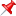 Преподаватель математикител: 89173429814 Школа-интернат N28 для слепых и слабовидящих обучающихся примет на работу энергичных, ответственных, любящих детей специалистов- логопеда и психолога! Официальное трудоустройство, соцпакет. Резюме на почту si28@mail.ru.
По вопросам можно написать или позвонить 89174275663В школу с. Таптыково срочно требуются учителя математики, физики и информатики. Обращаться по телефону: 8(917)389-13-09 Лилия ФаритовнаТребуется няняРебенок 1,5 годаПодработкаПодробности по тел. +7 917 044-10-08В Республиканскую полилингвальную многопрофильную гимназию №1 ул. Революционная 171 требуются: 1. Техник (обслуживание компьютеров и оргтехники) с з/п от 25 т.р. (+ ежеквартальные премии) полный или не полный рабочий день по договоренности. 2. Звукооператор (аппаратура, микрофоны, сопровождение мероприятий прочее) с з/п от 25 т.р. (+ ежеквартальные премии) полный или не полный рабочий день по договоренности.
Ришат Марсович Камалов
+7 965 920-30-23

Администрация ГО г.Уфа
Главный специалист
З/п 40 тыс. руб и премии, в год выходит 70 тыс. руб.
Требования: стаж работы от 1 года, организаторские способности, опыт в написании текстов.
Резюме: otus77@mail.ru

Пограничное управление ФСБ России по Республике Карелия
проводит отбор граждан из числа студентов, окончивших (оканчивающих)
образовательные организации в 2023 (2024) году, для поступления на службу
в органы безопасности Российской Федерации без прохождения военной службы
по призыву.
Информация о порядке и условиях прохождения службы размещена на
сайте: анкета-алакуртти.рф.
Дополнительная информация по телефону: 88153353142

Республиканская полилингвальная многопрофильная гимназия №1 ул. Революционная 171
1. Техник (обслуживание компьютеров и оргтехники) с з/п от 25 т.р. (+ ежеквартальные премии) полный или не полный рабочий день по договоренности.
2. Звукооператор (аппаратура, микрофоны, сопровождение мероприятий прочее) с з/п от 25 т.р. (+ ежеквартальные премии) полный или не полный рабочий день по договоренности.

+7 965 920-30-23 Ришат Марсович

Банк УРАЛСИБ
Специалист Дирекции андеррайтинга кредитных сделок

Чем предстоит заниматься
• проводить необходимые проверки по кредитным заявкам в автоматизированном процессе в случае их назначения Системой учета кредитных заявок, в том числе: проверка организации-работодателя; телефонная верификация; уточнение дохода Клиента; проверка документов на наличие в них признаков подложности
• принимать решения о возможности выдачи кредита
Мы предлагаем
• официальное трудоустройства с первого дня работы
• своевременные выплаты заработной платы, два раза в месяц
• стабильные премии по итогам работы
• график работы 5*2 (выходные плавающие), возможные смены: с 8.00 до 17.00, с 9.00 до 18.00, с 10.00 до 19.00, с 11.00 до 20.00 (смена устанавливается на неделю), с 12.00 до 21.00, с 13.00 до 22.00 (смена устанавливается по дням), обеденный перерыв - 1 час
• возможность расти и развиваться в одном из самых крупных Банков России
• перспективы карьерного роста как внутри подразделения, так и в смежных
• доступную и понятную систему обучения (личный "наставник"), позволяющую постоянно улучшать свой профессиональный уровень
• развитую систему нематериальной мотивации сотрудников (Лаборатория идей, поощрение лидеров рейтингования, книжный клуб, онлайн курсы йоги и т.п.)
• комфортный оборудованный офис в центре города (наличие своих раздевалок, комнат для приема пищи, просторные кабинеты и пр.)
• дружный коллектив
• полный соцпакет: ДМС с первого месяца, различные льготы от партнеров банка

По всем вопросам обращаться по тел. 89273047627, 89174839276
Электронная почта: belya_ov@lotus.uralsibbank.ru
AzanovaVO@ufa.uralsib.ru

Банк УРАЛСИБ
Старший специалист Отдела Андеррайтинг заявок продукта Банковская экспресс-гарантия

Чем предстоит заниматься
• проводить андеррайтинг и принимать решения о возможности предоставления кредитных продуктов «Банковская экспресс-гарантия», «Банковская экспресс-гарантия со страхованием» для Целевого клиентского сегмента «Малый бизнес» в рамках утвержденных полномочий
Мы предлагаем
• официальное трудоустройство по ТК РФ
• 5/2, сб и вс - выходные, сменный режим работы, график утверждается на 1 месяц (с 9:00 до 18:00, с 10:00 до 19:00, с 11: 00 до 20:00, с 12:00 до 21:00), обеденный перерыв - 1 час
• стабильная белая зарплата два раза в месяц
• полный соцпакет: ДМС с первого месяца, льготы от банка, скидки от партнёров
поддержка в построении и развитии карьеры
• по результатам работы за квартал может выплачиваться квартальная премия

По всем вопросам обращаться по тел. 89378356722
Электронная почта: NasyrovaER@ufa.uralsib.ru

МБОУ ,,Белорецкий лицей-интернат’’ требуется:
- учитель информатики, нагрузка: 11 ч.
- учитель математики, нагрузка: 6 ч.
Условия:
- График работы: 5/2 (с 9.00 до 14.00 ч.)
- Заработная плата: от 20 338,8
- Классы небольшие, дети хорошие
-Коллектив дружный и отзывчивый
Приветствуются молодые специалисты для наработки опыта и стажа в дальнейшем.
Также приглашаются педагоги, кому нужен дополнительный доход по совместительству.
тел: 89659213236 - Ильнур Ильгизович

МБОУ ,,Белорецкий лицей-интернат’’ требуется:
- воспитатель в 5 класс
Условия:
- График работы: понедельник - четверг (с 14.00 до 22.00 ч.)
- Заработная плата: от 23500
-Полный соц.пакет
- Класс небольшой, дети хорошие
-Коллектив дружный и отзывчивый
Приветствуются молодые специалисты для наработки опыта и стажа в дальнейшем.
тел: 89659213236 - Ильнур Ильгизович

НА КАФЕДРУ ИНОСТРАННЫХ ЯЗЫКОВ С КУРСОМ ЛАТИНСКОГО ЯЗЫКА БГМУ
ТРЕБУЕТСЯ СЕКРЕТАРЬ НА 1,5 СТАВКИ. Студентов - магистрантов тоже рассматриваем. С дальнейшей перспективой работы преподавателем.
График: обговаривается на собеседовании.
Требования:
Умение работать на компьютере;
Курьерская работа;
Наличие справки о несудимости.
Резюме присылайте на электронную почту:
alsu_chulpanova@mail.ru

Привет, на связи команда PETERSON!
Мы занимаемся комплексным проектированием и строительством домов с дизайном интерьеров от 500 м2.
У нас позитивная команда и клиенты по всему миру!
Приглашаем к сотрудничеству талантливого дизайнера.

Обязанности:
• участие в общение с заказчиком на всех этапах проектирования;
• создание планировочных решений и концепций в современном стиле;
• взаимодействовать со строительными подрядчиками (навык ведения авторского надзора будет преимуществом);
• осуществление замеров;
• выполнение чертежей в ArchiCad;
• создание фотореалистичных визуализаций в 3Д Макс;
• аккуратное ведение проектной документации в Битрикс24;
• участие в ежедневных планерках и ежемесячных собраниях.
Требования:
• визуальная насмотренность;
• способность вести несколько проектов одновременно;
• умение работать в команде (архитектор, менеджер проекта);
• внимательность к деталям;
• желание учиться и повышать уровень квалификации;
• навык переговоров с клиентами и умение защитить свою идею перед клиентом;
• знания в области отделочных материалов;
• обязательно наличие портфолио.
Знание программ:
• ArchiCAD (обязательно);
• Photoshop;
• 3Д-Max (обязательно).
Условия:
• крутые проекты с высоким бюджетом и реализацией;
• возможность вырасти до руководителя проектной группы дизайнеров;
• профессиональное развитие, постоянное обучение сотрудников;
• возможность влиять на свой доход;
• за новым сотрудником закрепляется наставник;
• график работы 5/2 (гибкий график);
• стильный современный офис в центре города (ост. Гостиный двор). Контакты: 89871031825 (whats up, telegram), Диана https://hh.ru/vacancy/92217756?hhtmFrom=employer_vacancies

Альфа-банк
Специалист по доставке банковских карт
Условия:

Высокий стабильный доход, на размер которого вы сами сможете повлиять: платим за каждую доставку и дополнительную продажу
Широкий выбор графика работы: 2/2, 5/2, 3/2
Прозрачный карьерный рост: вам будет ясно, что сделать для перехода на следующий уровень внутри банка
Бесплатное профессиональное развитие: тренинги в Альфа-Академии, вебинары, доступ к бесплатным корпоративным библиотекам и бизнес-изданиям
Скидки и льготные условия на услуги банка и его партнёров на развлечения, отдых, сервисы, товары, продукты питания и многое другое
Резюме: alfabank_2024@mail.ru

Альфа-банк
Премиум-менеджер
Условия:
Официальное оформление и конкурентная зарплата
ДМС, страхование жизни и страхование выезжающих за рубеж
Конкурентная зарплата + бонусы до 2-3 жемесячных окладов + бонус за инвестиции до 1 000 000 рублей + бонус за привлечение новых клиентов до 1 000 000 рублей
Профессиональное развитие: комфортные условия адаптации, тренинги от известных внешних спикеров, сертификация НАУФОР (ФСФР), бесплатный доступ к корпоративной библиотеке
Скидки и льготы на услуги банка и компаний-партнёров (развлечения, отдых, товары, продукты питания и услуги)
Уважение и поддержка: вы будете работать в дружной команде с опытным руководителем
Простая и понятная система карьерного продвижения: чёткие критерии и сроки
Резюме: alfabank_2024@mail.ru

Приглашаем преподавателей английского языка для детей в международную команду Helen Doron в Уфе!
Helen Doron — это центры обучения английскому языку, которые работают по всему миру. Мы обучаем детей от 3 месяцев до 19 лет английскому как второму родному языку — с помощью игр и творчества.
Наша компания образует филиальную сеть в 39 странах мира от Лондона до Америки с более чем 4500 работающих учителей.

В России мы работаем с 2003 года, наши филиалы открыты в Москве, Санкт-Петербурге, Владивостоке, Вологде, Екатеринбурге, Казани, Краснодаре, Красноярске, Нальчике, Новосибирске, Сочи, Уфе, Челябинске и Чите.

Мы предлагаем сплоченную команду, обеспечиваем учителей всеми практическими и методическими материалами для работы на занятиях (сюда входят и печатные и цифровые материалы, наши традиционные пропсы и канцелярия для уроков). У нас есть свои приложения для чтения и прослушивания и свое радио.

Мы полностью обучаем нашей методике и также во время работы вы проходите семинары по повышению квалификации. Также, вы можете работать в любой стране мира, где есть наша школа, если у вас есть опыт работы в Helen Doron!

Вы можете связаться со старшим преподавателем Юлией по поводу собеседования по номеру +79649586823. Также вы можете записаться на собеседование на нашем сайте https://helendoron.ru/teachers/rabota-uchitelem-anglijskogo-yazyka.

Узнать подробнее о нашей школе и методике можно также на сайте https://helendoron.ru. Узнать о наших лагерных программах и стать вожатым в английском лагере на весенний и летний период можно также в нашем Телеграм канале: https://t.me/hdufanews

В детский клуб "Лидер Ленд" требуются:
- воспитатель, график по согласованию.
- преподаватель по рисованию.
- преподаватель по фортепиано/ по вокалу
Работа с детьми от 3 до 12 лет, в дружном молодом коллективе, оплата своевременная. Удобный график работы. Рассматриваем студентов.
Если Вы ответственный, коммуникабельный, жизнерадостный и позитивный человек, любящий детей; педагог, умеющий находить общий язык с детьми, то мы ждем именно Вас.
Адрес: г. Уфа, Ул.Муксинова 2/3
По всем вопросам: 89273324855 Юлия

Школа-интернат N28 для слепых и слабовидящих обучающихся примет на работу энергичных, ответственных, любящих детей специалистов- логопеда и психолога! Официальное трудоустройство, соцпакет.
Резюме на почту si28@mail.ru.
По вопросам можно написать или позвонить 89174275663

Торговая сеть Супермаркетов "Ярмарка"
приглашает студентов на работу

Мы предлагаем: гибкий график (студенты смогут работать не в ущерб
учебе), официальное трудоустройство, соц.пакет, дружный сплоченный
коллектив, возможность карьерного роста.

Отдел персонала
8 (987)580-77-76

СИТИДРАЙВ
Оператор службы поддержки клиентов (в задачи будет входить прием входящих звонков и консультирование клиентов по использованию каршеринга).
Мы предлагаем:
- Официальное оформление по ТК РФ с 1го дня обучения,
- Удаленный формат работы, - График 2/2 по 12 или по 6 часов (варианты времени разные)
- Конкурентную заработную плату,
Полная занятость (2/2 по 12 часов): от 35000 на руки;
Частичная занятость (2/2 по 6 часов): от 19000 на руки.
- Оплачиваемое обучение.

Менеджер по подбору персонала
+7(925)977-62-25
a.martyanova@citydrive.ru
ФАКУЛЬТЕТУС
Подборка вакансий
https://facultet.us/AG5E4D6901S

1. Эксперт по отработке претензионных заявок в ПАО Ростелеком
https://facultet.us/GG5e4d690Cy

2. учитель физики в МАОУ "Школа 27 с УИОП" ГО г.Уфа Республики Башкортостан
https://facultet.us/xB5E4D690Pz

3. Культорганизатор в лагерь Мандарин в ООО "Компания "Черномор"
https://facultet.us/K95e4d69043

4. Учитель программирования/робототехники (Преподаватель информатики) в РОБОКОD
https://facultet.us/7R5E4D690ci

5. Учитель программирования/робототехники (Преподаватель информатики) в РОБОКОD
https://facultet.us/1G5E4d690Oh

6. Стажер в команду отдела продаж, Красноярск в JTI
https://facultet.us/715e4D690lJ

7. Стажер в команду отдела продаж, Новосибирск в JTI
https://facultet.us/iI5E4D690KT

8. Инженер (энергетик) в Полянское ЛПУМГ ООО "Газпром трансгаз Уфа"
https://facultet.us/nF5e4d690yR

9. Специалист по андеррайтингу в ПАО "Банк Уралсиб"
https://facultet.us/eI5e4d690a1

10. Ведущий специалист по работе с расчетными документами в ПАО "Банк Уралсиб"
https://facultet.us/LX5E4D690zn

11. Слесарь- ремонтник в водоснабжении и водоотведении в Полянское ЛПУМГ ООО "Газпром трансгаз Уфа"
https://facultet.us/Cz5e4d690IA

12. Слесарь по КИПиА в Полянское ЛПУМГ ООО "Газпром трансгаз Уфа"
https://facultet.us/yf5E4d69033

13. Вожатый в лагерь Мандарин и Ай-кэмп в ООО "Компания "Черномор"
https://facultet.us/lM5e4d6900p

14. Специалист службы технической поддержки в Лексема
https://facultet.us/0t5e4d690cZ

15. Фотограф в лагерь Мандарин и Ай-кэмп в ООО "Компания "Черномор"
https://facultet.us/GY5E4d690au

16. Сценарист-ведущий в лагерь Мандарин и Ай-кэмп в ООО "Компания "Черномор"
https://facultet.us/yY5E4d690c1

17. Руководитель студии/кружка в лагерь Мандарин и Ай-кэмп в ООО "Компания "Черномор"
https://facultet.us/bt5E4d690L4

18. Игровед/аниматор в лагерь Мандарин и Ай-кэмп в ООО "Компания "Черномор"
https://facultet.us/Fd5e4D690aT

19. Специалист по работе со студентами в Центр по организации временной занятости обучающихся в Управление кадров Казанского (Приволжского) федерального университета
https://facultet.us/i15E4D690ar

20. Хореограф в лагерь Мандарин и Ай-кэмп в ООО "Компания "Черномор"
https://facultet.us/yC5E4d690BG

21. Звукорежиссёр в лагерь Мандарин и Ай-кэмп в ООО "Компания "Черномор"
https://facultet.us/s75e4D6905j

22. Костюмер в лагерь Мандарин и Ай-кэмп в ООО "Компания "Черномор"
https://facultet.us/BJ5E4d690OX

23. Инструктор по спорту в лагерь Мандарин и Ай-кэмп в ООО "Компания "Черномор"
https://facultet.us/AI5E4D690bL

24. Видеограф в лагерь Мандарин и Ай-кэмп в ООО "Компания "Черномор"
https://facultet.us/P95e4d690Bg

25. Радиодиджей в в лагерь Мандарин и Ай-кэмп в ООО "Компания "Черномор"
https://facultet.us/AT5e4D690A5

26. Техник (водитель-техник) - монтажник сетей связи в ЭР-Телеком Холдинг
https://facultet.us/ao5E4d690cl

27. Матрос-спасатель в лагерь Мандарин и Ай-кэмп в ООО "Компания "Черномор"
https://facultet.us/yV5e4d6903C

28. Инженер по установке и обслуживанию оборудования в ЭР-Телеком Холдинг
https://facultet.us/Tb5E4d690al

29. Сервисный инженер b2b в ЭР-Телеком Холдинг
https://facultet.us/bT5e4d690yh

30. Стажер отдела по работе с персоналом в СИБУР
https://facultet.us/V05E4D6907d

31. Маркетолог/SMM-специалист в Управление кадров Казанского (Приволжского) федерального университета
https://facultet.us/rl5e4d6905Y

32. Стажер в команду финансового отдела, Москва в JTI
https://facultet.us/rH5E4d690EZ

-----------------—
 Откликайся, добавляй в закладки или смотри похожие
https://facultet.us/4i5E4D690yL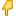 Чеченская Республика приглашает для трудоустройства в школах региона учителей – предметников.
Наиболее востребованы в республике учителя русского языка, математики, физики, химии и английского языка.
Министерство образования и науки республики гарантирует доплаты к основному окладу, обеспечение педагогов качественным новым жильем.
В республике для проживания учителей в 2023 году были построены многоквартирные дома.
Работа педагогом в школах Чеченской Республики - это превосходная возможность для карьерного роста, развития и проживания в одном из самых стабильных и безопасных регионов нашей страны!
Телефон: 8 (963) 583-31-24.
e-mail: shkolny95@mail.ru

МАОУ "Башкирская гимназия № 158" им. Мустая Карима"
Учитель английского языка - 5 ст.
Рассмотрим студентов с 3-5 курс
Резюме: 158ufa@mail.ru

Филиал ГКУ РЦЗН по Кировскому району г.Уфы приглашает на вакантные должности сотрудников:
- ведущий инспектор (высшее экономическое образование)
- ведущий инспектор ( высшее образование: социальная работа)
з/плата от 25 тыс.рублей.
Обращаться по адресу. г.Уфа, ул.Аксакова, д.7, тел. 8(347)250-71-42.
Резюме отправлять на эл.почту 65czn@bashkortostan.ru или на WhatsApp 8(937)4972504

Судоходная компания «Созвездие» одна из крупнейших в сфере туризма и гостеприимства, с 2004 года создает круизы и задает высочайшие стандарты сервиса. Мы организовываем речные путешествия с посещением удивительных уголков нашей страны, а также экспедиции по Сибири: по Оби и Иртышу.

География наших круизов — от Соловецких островов на севере до Астрахани на юге, от Санкт- Петербурга на западе до Перми на востоке.
Наши суда ходят по рекам и озерам европейской части России, а также по рекам Сибири

В навигацию 2024 года в нашей компании открыты следующие вакансии
Проводник (горничная) 57 500
Кухонный работник от 53 449
Официант от 52 874
Мойщик посуды 55 748
Суммы указаны на текущий момент и до вычета 1394
Условия работы:
Официальное оформление (срочный трудовой договор)
Работа вахтовым методом с апреля по октябрь, ноябрь
Проживание на теплоходе, трехразовое питание
Стабильная, белая заработная плата
Компенсация медицинского осмотра, проезда к месту стоянки теплохода
Навигация начинается в Нижнем Новгороде.
Длительность навигации зависит от теплохода.

Контакты НR отдела: resume@s-cruises сот
+7 (931) 339-32-69
+7 (812) 242-75-80

Идеальная работа для старта карьеры в системе высшего образования в Башкирской академии государственной службы
и управления при Главе Республики Башкортостан
График:5 рабочих дней, с 9.00 до 18.00 З/П: 24 000 руб+ежеквартальные премии
Возможность карьерного роста
Телефон:+7 917 346-40-04 (Лилия Минигаяновна Мусина)

Отдел вневедомственной охраны по Благовещенскому району Росгвардии
приглашает на службу на должность:
СТАРШЕГО ПОЛИЦЕЙСКОГО И ПОЛИЦЕЙСКОГО (ВОДИТЕЛЯ)

1. в возрасте до 50 лет,
2. имеющих военный билет,
3. образование не ниже полного среднего,
4. не имеющих судимость и приводы в органы внутренних дел;
5. способных по своим личным и деловым качествам, физической подготовке и состоянию здоровья выполнять служебные обязанности

Социальные гарантии:
- стабильная заработная плата ( от 30000 тыс. рублей +повышение с учетом стажа службы и присвоенного специального звания);
-Ежеквартальная премия в размере 30000 руб. за добросовестное исполнение должностных обязанностей;
- право пенсионного обеспечения по истечению 20 лет службы;
- ежегодный оплачиваемый отпуск от 40 дней, дополнительные отпуска;
- санаторно-курортное обслуживание;
- премии по результатам служебной деятельности и ежегодная материальная помощь;
- оплата сверхурочно отработанного времени, несения службы в ночное время, выходные и праздничные дни;
- бесплатное медицинское обслуживание, 100% оплачиваемый период нетрудоспособности;
- для детей сотрудников льготная очередь в детских дошкольных учреждениях;
- бесплатное страхование жизни и здоровья;
- возможность компенсации стоимости аренды жилья;

Лицам, поступившим в войска национальной гвардии Российской Федерации непосредственно по окончании образовательных организаций высшего образования при наличии у них высшего образования и специальных званий – предоставляется отсрочка от призыва на военную службу на время службы в указанных войсках;

Сотрудники, проходящие службу в Росгвардии, не подлежат мобилизации.

Приглашаем на службу граждан, ранее проходивших службу, в органах внутренних дел.

По вопросам трудоустройства обращаться по адресу: г. Благовещенск,
ул. Советская д. 16 (левое крыло)
электронная почта ovoblag@mail.ru
тел. (34766)2- 19-41, 89875814222


Детский центр «МастерОК»
Мкр. "Серебряный ручей" (Дема)
Педагог продленки
Какие обязанности:
Забирать детей со школы
Контролировать выполнение домашнего задания
Помогать с пониманием трудных тем
Гулять
Организовать интересный досуг
Следовать правилам центра
Организовывать безопасность пребывания детей в центре

Какие требования к педагогу:
Высшее педагогическое/психологическое образование. Опыт работы с детьми. Адекватность и любовь к детям. Желание учиться и развиваться в сфере детства
Где находится центр:
Дагестанская 10/2
Какой режим работы:
Как только заканчиваются уроки. Ориентировочно 11:30-12:30 и до 18:00-19:00
С понедельника по пятницу
Какая оплата:
Оплата достойная. Обсуждаем на собеседовании. Почасовая. За хорошую работу - премии.

Писать в ватсап по номеру 89053593339 (Анастасия)

Детский центр «МастерОК»
центр Уфы
Педагог продленки

Какие обязанности:
Забирать детей со школы
Контролировать выполнение домашнего задания
Помогать с пониманием трудных тем
Гулять
Организовать интересный досуг
Следовать правилам центра
Организовывать безопасность пребывания детей в центре

Какие требования к педагогу:
Высшее педагогическое/психологическое образование. Опыт работы с детьми. Адекватность и любовь к детям. Желание учиться и развиваться в сфере детства

Где находится центр:
Новомоствая, 8
Откуда забирать детей:
Забирать детей из 3 гимназии (Пушкина, 108)
Какой режим работы:
Как только заканчиваются уроки. Ориентировочно 11:30-12:30 и до 18:00-19:00
С понедельника по пятницу.
Какая оплата:
Оплата достойная. Обсуждаем на собеседовании. Почасовая. За хорошую работу - премии.
Писать в ватсап по номеру 89053593339 (Анастасия)

Управление образования ГО г.Уфа ул. Орловская, 33
Требуется методист по коррекционной работе.
Время работы: 09.00-18.00, с понедельника по пятницу.
Заработная плата от 25 тыс.руб.
Резюме: Irinabasenko@mail.ru

